Personal Time Survey1
Chapman Learning CommonsEver wondered, where does the time go? Categorized by activities, use this tool to find out. Try revising your schedule if you notice that you are spending too little or too much on a certain activity.Study HoursIn addition to class time, the average personal study time spent for one class each week is 6-9 hours. However, this time may vary depending on assignments and exams.     Adapted from: George Mason University, “Personal Time Survey,” Self-Development Center, (10 December 2004).Visualize My Week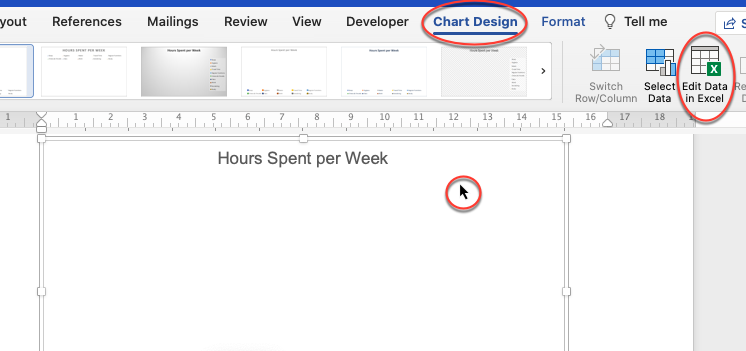 Click on the chart below  select “Chart Design”  “Edit Data in Excel.” Then input the hours you calculated above. The pie chart will then auto-populate!1.Number of hours of sleep each night________ X 7 = _______2.Number of hygiene hours per day      ________ X 7 = _______3.Number of hours for meals/snacks per day (include preparation time).                       ________ X 7 = _______4a.Total travel time weekdays             ________ X 5 = _______4b.Total travel time weekends            ________ X 2 = _______5.Number of hours per week for regularly scheduled functions (clubs, gym, get-togethers, etc.)       ____________________6.Number of hours per day for chores and errands ________ X 7 = _______7.Number of hours of class per week_______________8.Number of hours of work per week                     _______________9.Number of average hours per week socializing, dates, etc. Be honest!___________________Now add up the totals:                                    ___________________Subtract the above number from 168 =168 − _______= _______ hours left to study